DISHES AND THEIR ALLERGEN CONTENT – Hospitality pizzas AllergensDISHES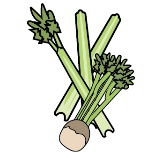 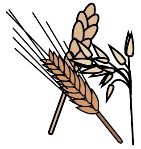 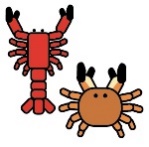 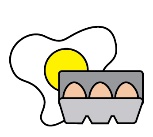 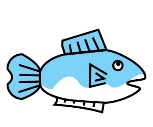 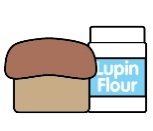 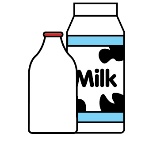 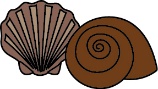 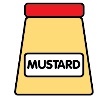 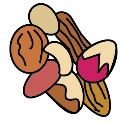 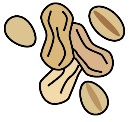 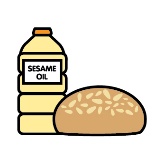 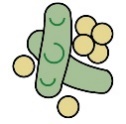 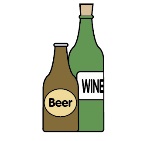 CeleryCereals containing glutenCrustaceansEggsFishLupinMilkMolluscMustardNutsPeanutsSesame seedsSoya DioxidePizzasMargherita pizzaYYPepperoni pizzaYYYVegan jackfruit pizzaYGluten free pizzaYYSalad potsThe Indian salad pot YYYThe Italian salad potYYYYThe Middle Eastern salad pot YYYThe Asian Salad YYYYYAmerican Cobb saladYYYYYMediterranean saladYYReview date:8th September 2021Reviewed by:Robert Stratton, Executive chef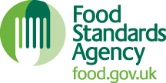 You can find this template, including more information at www.food.gov.uk/allergy